Теремизова Людмила Васильевна,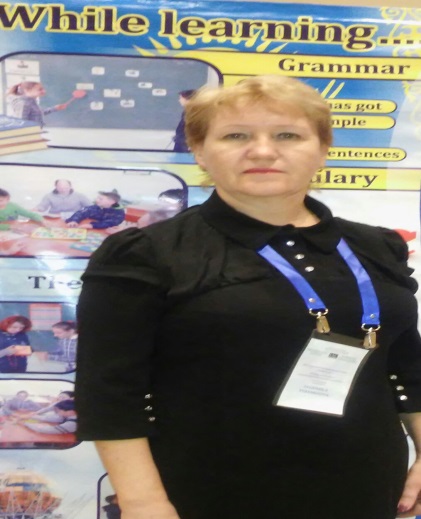 учитель английского языка школы –лицея №62 г. АстаныLesson plan “SPORT” 5 gradeAppendix 1    1. Football is the most popular sport in…        2. During the football season most                                      professional footballers play…                     3. The Cup Final is played at…                         4. Cricket is…                                                                   5. Golf is…                                                              а) Wembley  Stadium b) the English national game c)  the Scottish national game d)  2 matches every week    e) the United KingdomAppendix 2  British people are fond of _____1_____. The two most popular games are __2_____ and _______3____. Football is the most  ____4____sport in the United Kingdom. During the football season (August to May) most professional footballers play  2 _____5____every week. The Cup Final is played at Wembley _6_______in May. Cricket is the  English ___7______ game. _____8__ is the Scottish national game. Answers for appendix: 1 e, 2  d, 3a, 4 b, 5 c.Answers for Appendix 2: 1sports, 2  football,      3 cricket,   4 popular ,  5 matches, 6 stadium, 7 national,  8 golf. Карточки для диктанта    1А   arm,  boxing, gymnasium, swimming, jogging,  stadium, head, eyes, knees, basketball2 A  badminton, running, judo, neck, chess, shoulders, skate, sport ground, hands, body.3 A rafting, skate, win, match, championship, stomach, feet, rock-climbing, exercise, nose4 A train, rice, shower, coach, baseball, flexible, jump, health, track, stadium5 A team, mouth, bicycle, diet, ping-pong, medal, competition, ears, athletic, shoulder6 A  Karate, volleyball, healthy, strong, eyes, team games, fight, face, knees.1 B Hockey, badminton, knees, tongue, strong, win, goal, coach, healthy, diving2 B competition, chess, running, diet, boxing, strong, arms, eyes, court, karate.3 B  Body, badminton, cricket, gymnastics, nose, polo, win, shoulder, athletics, jump4B cycling, horse racing,  judo,  goal keeper, hands, stomach, ski, train, team, fight.5B  Jogging, diving, goal, ice rink, swimming pool, legs, flexible, helmet, hockey.6 B  Coach, ears,  athletics, basketball, back, face, judo, health, shower, finger.  DateSchool№ 62Class5TeacherTeremizova L.VUnitSportNumber of studentsPresent:Number of studentsAbsent: -Lesson title  Human body and exercise 2Learning objectives(s) that this lesson is contributing to (link to the Subject programme)5.UE2 Use quantifiers many , much , a lot of ,a few on a limited range of familiar general and curricular topics.5.L8  understand supported narratives, including some extended talk, on an increasing range of  general and curricular topics. 5.S7 use appropriate subject-specific vocabulary and syntax to talk about a limited range of general topicsLesson objectivesBy the end of the lesson:All the learners will be able:To use quantifiers  many , much , a lot of ,a fewknow information about sport in Great Britain.Most learners will be able to: to tell about sport in Kazakhstan at least in 6 sentences.Some learners will be able:to compare popular sports of Kazakhstan and Great Britain .Assessment criteriaApply the correct quantifiers in the contextRecognize the meaning of a story with some supportDiscuss a problem in groups and suggest a solution to the problem.Values links Mangilik Yel. To bring up learners to use Healthy Lifestyle.Cross-curricular linksBiologyPrevious learningStudents know   the basic topic vocabulary(names of some sports, verbs of movement, quantifiers)Health and safety checkPhysical training exercises for 1 minute. StageTimePlanned activitiesFormative assessmentDifferentiationResourcesFor notesStart4 minWarm up.  Shouting dictationLearners get cards with the names of sports and parts of the body(Class is divided into 2 groups A and B.  Learners of group A  dictate words from their cards to learners from group B, learners from group B have to write words correctly, then they change the roles ).  Learners of one group  dictate words to learners of other group learners from another group  have to write words correctlydo correction workCards with words.Start8 min.UE2 Use quantifiers many , much , a lot of ,a few on a limited range of familiar general and curricular topics. AC Apply the correct quantifiers in the contextTask  Learners have to complete the sentences with many , much , a lot of ,a fewDo you know how 1)______ calories are there in an average hamburger or in an apple? How 2) ____ water should people drink every day? To keep fit and stay healthy some people always try to keep balance between what they eat and what activity they do regularly. For example, if you swim for 20 minutes you burn so 3) ______ energy which in calories 140. If you run for 20 minutes you burn 300 calories. Some athletes spend 4) _________ hours training for the competition. Good sleep is another important factor of being healthy. People who suffer from insomnia sleep only 5)______ hours in a day. Do you know how 6)______ sleep does an average person get every night?A learner • uses the quantifiers many , much , a lot of ,a few in the context correctly. checks partner’s workgives own example sentences with many , much , a lot of ,a fewBy supportTeacher gives individual support some studentsA table with the rules of using of many , much , a lot of ,a fewStartStart3 minTask 1 Pre listening questions (Open ended questions)Do you like doing sports?What kind of sports do you like?What sports do you do at your PT lessons?What sport would you like to try?What sport games can you play?What do we need for playing football?How do you think what sports do people of Great Britain prefer?Learners  give full answers for the questionsuse their own experience and  specific vocabularyPictures with some kind of sports.Middle7 minL8  understand supported narratives, including some extended talk, on an increasing range of  general and curricular topics AC Recognize the meaning of a story with some supportTask 2 Presenting text about sport in Great Britain. (Pair work. Appendix 1 )Learners listen the text    about sports in Britain and match two parts of the sentences.                                                                                                                                Listen to text once more and be ready to complete the text using the words from the boxBy support:Learners help each other Middle2 minTask3 Do physical activitiesRhymes  Stand up, please!Let’ s do exercises.Hands up! Clap! Clap! Clap!Hands down! Shake! Shake! Shake!Hands on hips! Jump! Jump! Jump!Hop! Hop! Hop!Stand still !Middle7  minS7 use appropriate subject-specific vocabulary and syntax to talk about a limited range of general topicsAC Discuss a problem in groups and suggest a solution to the problemTask 4. (group work) Learners in groups make a collage using specific vocabulary and their own knowledge and experience to show the popular sports of Kazakhstan, name famous sportsmen, popular sport events and  places. Learners make a collageusing specific vocabulary and their knowledge Middle9minTask 5. to tell about sport in Kazakhstan at least in 6 sentences.(individually)A learner: tells 6 sentences about sport in Kazakhstanuses topic vocabulary.By support:Pupils can use done collage.Teacher observes and helps pupils who are in difficulties. diagram about sport in KazakhstanEnd5 minReflectionLearners say what they have learnt, done.Self-assessmentI canI can name sportsI know about sport in Great Britain I know about sport in KazakhstanI can tell about sport in my country. Can and do check listsEndReflectionWere the lesson objectives/learning objectives realistic? Did all the learners achieve the lesson objectives/ learning objectives? If not, why?Did my planned differentiation work well? Did I stick to timings?What changes did I make from my plan and why?Use the space below to reflect on your lesson. Answer the most relevant questions from the box on the left about your lesson.  